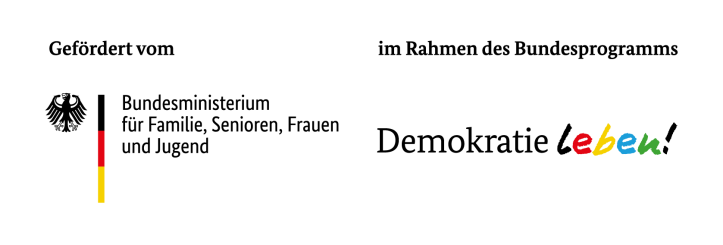 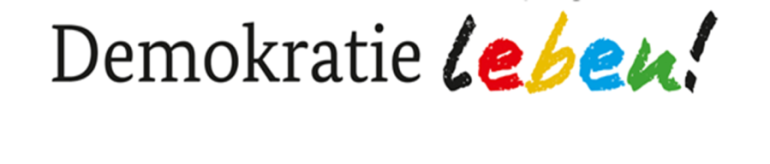 Projektantrag über eine Zuwendung aus dem
Aktions- und InitiativfondsTitel des Einzelprojektes:  Projektlaufzeit:     bis  
I. Angaben zum Projektträger:Name: Rechtsform: Vom Finanzamt als gemeinnützig gemäß §§ 51 ff. AO anerkannt am: Straße und Hausnummer: PLZ - Ort: Internetauftritt: Unterschriftsberechtigte Person:Anrede:  	Titel:  Name, Vorname:  Funktion: Ansprechpartner/in: Anrede:  	Titel:  Name, Vorname:  Telefon: E-Mail: II. Angaben zum Projekt1. 	Auf welche Problemlage/n und/oder gesellschaftliche Ausgangssituation/en möchten Sie mit Ihrem Projekt reagieren? Weshalb ist das Projekt notwendig?2. 	Bitte beschreiben Sie den Bezug Ihres Projekts zu den Leitzielen der Partnerschaft für Demokratie in der VG Konz. (Die Angaben finden Sie unter www.demokratie-leben-konz.de). Welchen dort beschriebenen Leit-, Mittler- und Handlungszielen lässt sich Ihr Projekt zuordnen?3. Angaben zum Projekttyp (Mehrfachnennungen möglich) 4. 	An welchem Ort/ an welchen Orten soll das Projekt durchgeführt werden?Durchführungsort(e) in der Verbandsgemeinde Konz (z.B. Ortsgemeinde, Stadtteil): 	Andere(r) Durchführungsort(e): 5. An wen richtet sich ihr Projekt? Welche Zielgruppe möchte Sie vorrangig erreichen? 6. 	Wie viele Personen möchten Sie mit dem Projekt erreichen? 7. 	Wie wird Ihr Projekt öffentlich gemacht, wie werben Sie um Teilnehmende?8. 	Bitte beschreiben Sie die geplanten Inhalte und Vorgehensweisen Ihres Projekts. Bitte geben Sie dabei - wenn möglich - schon einen kurzen Zeitplan an (wann soll was gemacht werden?). Bitte erläutern Sie auch die wichtigsten Positionen im Finanzplan.9. 	Welche konkreten Ziele möchten Sie mit dem Projekt erreichen? (Bitte mindestens zwei konkret mess- oder überprüfbare Ziele formulieren.)10.	Wie kontrollieren Sie, ob die angestrebten Ziele erreicht werden? Welche Formen der Dokumentation sind vorgesehen?11.	Ist das Projekt über seine Laufzeit hinaus nachhaltig wirksam? Wenn ja wie/ warum?12. Bitte beschreiben Sie, wie Sie die Beteiligung von Menschen unterschiedlicher ethnischer Herkunft, Hautfarbe, Geschlecht, Religion, Alter, körperlicher Befähigung oder sexueller Orientierung in Ihrem Projekt gewährleisten. 13. Sind Sie mit den Themenfeldern Gender Mainstreaming, Diversity Mainstreaming* und Inklusion bereits vertraut? * Gender Mainstreaming ist eine Strategie zur Förderung der Gleichstellung aller Geschlechter unter Anerkennung unterschiedlicher Lebenssituationen und Interessenslagen. Diversity Mainstreaming reflektiert unterschiedliche Lebenssituationen und Bedürfnisse, die sich aus Merkmalen wie Ethnizität, Alter, sexuelle Orientierung, Religion und/oder Behinderung ergeben und versucht diesen gerecht zu werden.14. Mit welchen Kooperationspartnern arbeiten Sie im Projekt zusammen? Bitte beschreiben Sie auch deren Mitwirkung/ Beitrag und geben Sie an, ob die Kooperation schon vereinbart worden ist oder lediglich geplant ist.15. Bitte stellen Sie dar, wie Ihr Projekt in das gesamte Tätigkeitsfeld Ihrer Institution/ Organisation eingebunden ist.16. Bitte stellen Sie kurz Ihre Erfahrungen im Tätigkeitsbereich Ihres Projekts dar, geben Sie ggf. Referenzprojekte an.17. Sind im Rahmen Ihres Projekts Veröffentlichungen (z.B. Flyer, Plakate etc.) oder die Erstellung von Materialien/ Produkten geplant?	Nein	Ja, und zwar WICHTIGER HINWEIS: Alle Veröffentlichungen/ Materialien/ Produkte müssen vor der Veröffentlichung vom Federführenden Amt freigegeben werden. Nutzen Sie bitte die E-Mail-Adresse freigabe@demokratie-leben-konz.de zur vorherigen Abstimmung Ihrer geplanten Veröffentlichungen. Näheres finden Sie im Merkblatt zur Öffentlichkeitsarbeit im Bundesprogramm „Demokratie leben!“.Spätestens mit dem abschließenden Verwendungsnachweis muss das Federführende Amt ein Belegexemplar jeder Veröffentlichung erhalten.___________________________________________________________________________________________Erklärung○	Ich/wir erklären, dass die in diesem Antrag (einschließlich der Antragsunterlagen und der Anlagen) gemachten Angaben vollständig und richtig sind.○	Ich/ Wir versichern, dass folgende Voraussetzungen erfüllt sind, um eine Förderung zu erhalten: 
a) Sicherung einer ordnungsgemäßen Geschäftsführung, insbesondere Beachtung der Grundsätze    
     ordnungsgemäßer Buchführung (GoB) 
b) Gemeinnützigkeit gemäß §§ 51 ff. Abgabeordnung (AO). ○	Dem Antrag beigefügt sind
	Vereinssatzung (bei erstmaliger Antragsstellung) 
	Nachweis der Gemeinnützigkeit gem. §§ 51 ff. AO ○	Ich/wir haben die allgemeinen Förderbedingungen für das Bundesprogramm "Demokratie Leben!" gelesen und sind damit einverstanden.○	Wir werden, falls das beantragte Einzelprojekt bewilligt wird, die darin beschriebenen Anforderungen vollständig umsetzen.○	Ich/Wir versichern, dass das Projekt noch nicht begonnen hat.○	Vorsorglich wird der vorzeitige Maßnahmebeginn ab dem  beantragt.○	Ich/wir erkläre/n uns zur aktiven Mitarbeit in der "Partnerschaft für Demokratie in der VG Konz" bereit.○	Ich/ Wir erklären uns zur Kooperation mit dem Federführenden Amt, der Koordinierungs- und Fachstelle sowie dem Begleitausschuss bereit.Hinweise○	Das Projekt darf vor Bekanntgabe des Zuwendungsbescheides noch nicht begonnen werden. ○	Für den vorzulegenden Verwendungsnachweis sind die vorgegebenen Formulare verbindlich (zum Download unter http://www.demokratie-leben-konz.de/mitmachen/downloads-und-formulare/). Es wird davon ausgegangen, dass die technischen Voraussetzungen zur Nutzung der Formulare vorliegen.Ort:  Datum: Name/ Funktion: Unterschrift: ________________________      	Stempel: ____________________________Einwilligungserklärung DatenschutzIch/ Wir erkläre/n mich/uns damit einverstanden, dass die Daten der Ansprechpersonen der Einzelmaßnahmen an das Bundesministerium für Familie, Senioren, Frauen und Jugend sowie dessen nachgeordneter Behörden und Beauftragten zum Zwecke der Umsetzung des Bundesprogramms „Demokratie leben!“ weitergegeben werden.
Die Speicherung der Antragsdaten erfolgt bei der Verbandsgemeindeverwaltung Konz sowie beim Träger der Koordinierungs- und Fachstelle (Jugendnetzwerk Konz e.V.).
Der Projektträger hat seinerseits die datenschutzrechtlichen Bestimmungen zu beachten. Es wird auf das Inkrafttreten der Datenschutz-Grundverordnung – Verordnung (EU) 2016/679 des Europäischen Parlaments und des Rates vom 27. April 2016 zum Schutz natürlicher Personen bei der Verarbeitung personenbezogener Daten, zum freien Datenverkehr und zur Aufhebung der Richtlinie 95/46/EG – ab dem 25. Mai 2018 hingewiesen.Ort:  Datum: Name/ Funktion: Unterschrift: ________________________      	Stempel: ____________________________ Partnerschaft für Demokratie 
in der VG KonzFür die Antragsberatung und Rückfragen 
wenden Sie sich bitte an:
Koordinierungs- und Fachstelle 
„Partnerschaft für Demokratie“ in der VG Konz
c/o Jugendnetzwerk Konz
Olkstr. 45 - 54329 Konz
+49 6501 94 05 0  -  info@demokratie-leben-konz.de
www.demokratie-leben-konz.deDen vollständig ausgefüllten Antrag sowie alle erforderlichen Anlagen senden Sie bitte per Mail an die Koordinierungs- und Fachstelle und per Post an:
Federführendes Amt 
„Partnerschaft für Demokratie“ in der VG Konz
z. Hd. Frau Laura Truar
Am Markt 11 - 54329 Konz
+49 6501 83 191  -  demokratie-leben@konz.de
www.konz.eu Aktionstag kulturelles Angebot (z.B. Film oder Theater) pädagogisches Angebot Freizeitbereich Angebot im Bereich Sport/ Spiel/ Outdoor Angebot im Bereich Neue Medien/ Social Media Informationsveranstaltung/ Podiumsdiskussion Fortbildungsangebot/ Schulung Projekt im Arbeits- oder Weiterbildungskontext Projekt zum Aufbau von Netzwerken Öffentlichkeitsarbeit Fest/ Feier sonstiges:  sonstiges:  Kinder (bis 14 Jahre) Jugendliche (14 – 18 Jahre) Erwachsene (über 18 Jahre) Eltern und andere Erziehungsberechtigte ErzieherInnen; LehrerInnen; pädagogische Fachkräfte lokal einflussreiche staatliche und zivilgesellschaftliche Akteure/ MultiplikatorInnen Zivilgesellschaft allgemeine Öffentlichkeit sonstige Zielgruppe:  sonstige Zielgruppe:  Einladungen per Post/ Mail Zeitung Flyer/ Plakate persönliche Ansprache sonstiges:  ja nein/ kaum